树兰医院体检预约表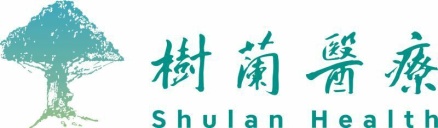 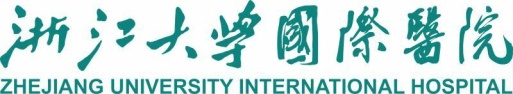 （树兰医院）浙江大学国际医院健康服务中心 填写好本表传真至：Fax： 0571－88816387 联系人：田平慧        电话：   13175050343另附体检人员名单（含姓名，性别，年龄，身份证号，未婚女性须注明）（注：个人体检，预约资料也可发短信或微信）请发电子版，邮箱/微信：183330025@qq.com树兰医院地址：浙江省杭州市下城区东新路848号（中大银泰城旁）                                                            单位名称单位名称单位名称单位地址（寄报告用）单位地址（寄报告用）单位地址（寄报告用）联系电话传真报告领取方式报告领取方式报告领取方式邮寄（  ）  ；自取（   ）邮寄（  ）  ；自取（   ）邮寄（  ）  ；自取（   ）邮寄（  ）  ；自取（   ）联系人联系人手机号码手机号码预约体检时间预约体检时间预约体检时间体检人数体检人数体检人数体检中心体检中心体检中心树兰医院体检中心（门诊三楼）树兰医院体检中心（门诊三楼）树兰医院体检中心（门诊三楼）树兰医院体检中心（门诊三楼）体检套餐体检套餐体检套餐（    ） 档套餐；   （    ） 档套餐；   （    ） 档套餐；   （    ） 档套餐；   费用结算方式：现金（  ）刷卡（  ）  支票（  ） 转账 （   ） 其他事项说明：                                                         (单位盖章) 费用结算方式：现金（  ）刷卡（  ）  支票（  ） 转账 （   ） 其他事项说明：                                                         (单位盖章) 费用结算方式：现金（  ）刷卡（  ）  支票（  ） 转账 （   ） 其他事项说明：                                                         (单位盖章) 费用结算方式：现金（  ）刷卡（  ）  支票（  ） 转账 （   ） 其他事项说明：                                                         (单位盖章) 费用结算方式：现金（  ）刷卡（  ）  支票（  ） 转账 （   ） 其他事项说明：                                                         (单位盖章) 费用结算方式：现金（  ）刷卡（  ）  支票（  ） 转账 （   ） 其他事项说明：                                                         (单位盖章) 费用结算方式：现金（  ）刷卡（  ）  支票（  ） 转账 （   ） 其他事项说明：                                                         (单位盖章) 